О внесении изменений в постановление администрации муниципального района Пестравский Самарской области от 15.08.2019 № 468 «Об утверждении муниципальной программы «Развитие системы образования в муниципальном районе Пестравский Самарской области на 2019-2022 годы»В целях расширения перечня мероприятий и уточнения объемов финансирования муниципальной программы, в соответствии с Федеральным законом от 06.10.2003 № 131-ФЗ «Об общих принципах организации местного самоуправления в Российской Федерации», Указом Президента Российской Федерации от 07.05.2018 № 204 «О национальных целях и стратегических задачах развития Российской Федерации на период до 2024 года», руководствуясь статьями 41, 43 Устава муниципального района Пестравский Самарской области, администрация муниципального района Пестравский Самарской области ПОСТАНОВЛЯЕТ:1. Внести в постановление администрации муниципального района Пестравский Самарской области от 15.08.2019 № 468 «Об утверждении муниципальной программы «Развитие системы образования в муниципальном районе Пестравский Самарской области» на 2019-2022 годы» следующие изменения:1.1. Паспорт муниципальной программы «Развитие системы образования в муниципальном районе Пестравский Самарской области» на 2019-2022 годы» (далее – муниципальная программа) изложить в новой редакции согласно приложению к настоящему постановлению;1.2. В тексте муниципальной программы:1.2.1. Раздел 6 «Перечень программных мероприятий» изложить в следующей редакции:«6. Перечень программных мероприятий»1.2.2. В разделе 7 «Обоснование ресурсного обеспечения муниципальной программы» цифры «107 616 832,19» заменить цифрами «147 131 988,25», цифры «26 996 470,00» заменить цифрами «66 511 626,06». 2. Опубликовать настоящее постановление в районной газете «Степь» и разместить на официальном Интернет-сайте муниципального района Пестравский Самарской области.3. Ответственному исполнителю муниципальной программы совместно с начальником отдела информатизации администрации муниципального района  Пестравский Самарской области (Р.О. Мясоедов) в 10-дневный срок с даты утверждения настоящего постановления осуществить государственную регистрацию внесенных изменений в муниципальную программу в федеральном Реестре документов стратегического планирования в государственной информационной системе «Управление» в установленном порядке.4. Контроль за исполнением настоящего постановления оставляю за собой.И.о. Главы муниципального районаПестравский                                                                                      Н.П. КузнецоваПрокудина 21345Приложение к постановлению администрации муниципального района Пестравский Самарской области от __________________ № ____1.Паспорт ПрограммыпроектАДМИНИСТРАЦИЯ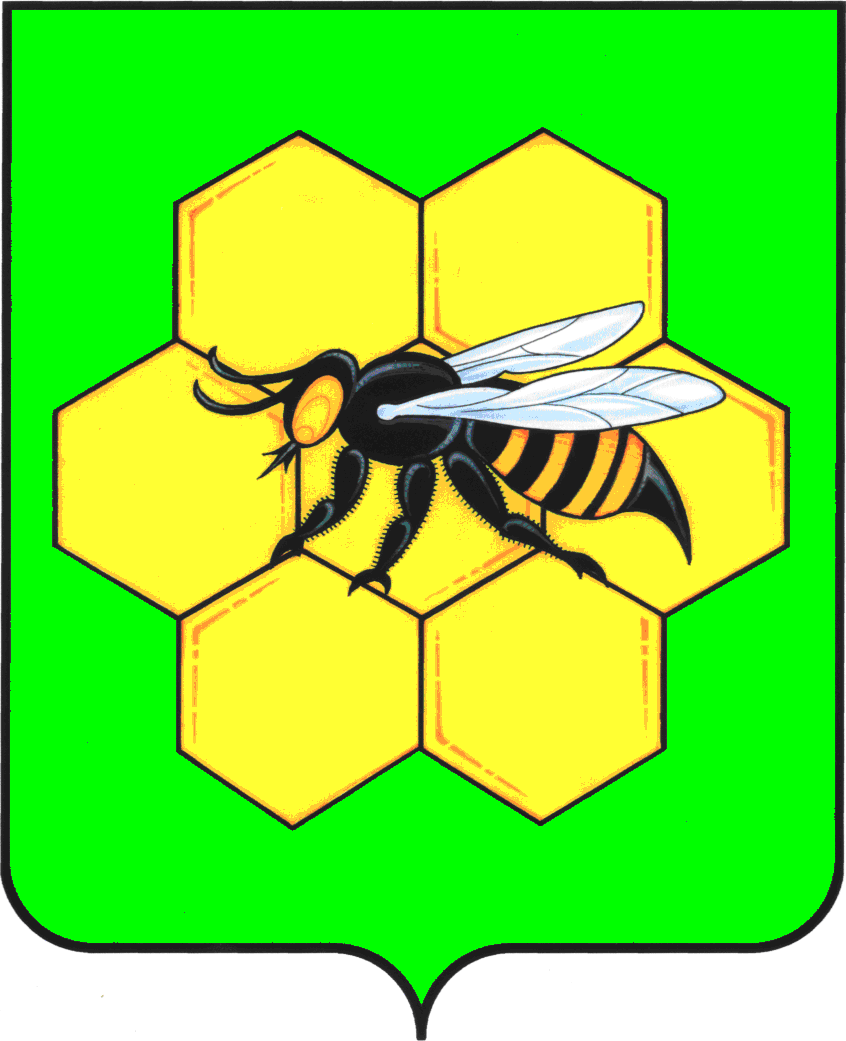 МУНИЦИПАЛЬНОГО РАЙОНАПЕСТРАВСКИЙСАМАРСКОЙ ОБЛАСТИПОСТАНОВЛЕНИЕ_______________________№___________№п/пНаименование мероприятия/ исполнитель2019-2022годывсего (руб.)В том числе по годам:В том числе по годам:В том числе по годам:В том числе по годам:Бюджет№п/пНаименование мероприятия/ исполнитель2019-2022годывсего (руб.)2019202020212022Бюджет1Обеспечение деятельности общеобразовательных организаций / МАУ «Ресурсный центр Пестравского района»80 863 639,642 345 00024 718 862,5427 699 777,126 100 000МБ2Поощрение педагогических работников, учащихся, выпускников образовательных учреждений за высокие достижения в педагогической и учебной деятельности/ Администрация муниципального района Пестравский210 00050 00050 00060 00050 000МБ3Проектирование работ по ремонту, реконструкции зданий образовательных учреждений (проектно-сметная документация, экспертиза смет, технико-экономическое обоснование)/  МКУ «Отдел капитального строительства, архитектуры и развития инженерной инфраструктуры администрации муниципального района Пестравский Самарской области»3 513 820,82400 000931 053,901 588 270,07594 496,85МБ4Проведение районного слета выпускников/ МБУ «Управление культуры, молодежной политики и спорта муниципального района Пестравский»360 00090 00090 00090 00090 000МБ5Проведение торжественных мероприятий, посвящённых Дню учителя/МБУ «Управление культуры, молодежной политики и спорта муниципального района Пестравский»45 00015 00015 000015 000МБ6Капитальный ремонт зданий образовательных организаций/ МКУ «Отдел капитального строительства, архитектуры и развития инженерной инфраструктуры администрации муниципального района Пестравский Самарской области»2 570 482,67001 500 0001 070 482,67МБ6Капитальный ремонт зданий образовательных организаций/ МКУ «Отдел капитального строительства, архитектуры и развития инженерной инфраструктуры администрации муниципального района Пестравский Самарской области»8 500 0008 500 000ОБ6Капитальный ремонт зданий образовательных организаций/ МКУ «Отдел капитального строительства, архитектуры и развития инженерной инфраструктуры администрации муниципального района Пестравский Самарской области»11 070 482,6710 000 0001 070 482,67итого7Текущий ремонт ГБОУ СОШ с. Пестравка для размещения центра образования цифрового и гуманитарного профилей/ МАУ «Ресурсный центр Пестравского района»733 459,12733 459,12000МБ8Текущий ремонт помещений ГБОУ СО СОШ с. Майское ДДТ для размещения миникванториума/ МАУ «Ресурсный центр Пестравского района»1 799 705,411 799 705,41000МБ9Оборудование для работы миникванториума в ГБОУ СО СОШ с. Майское ДДТ/ МАУ «Ресурсный центр Пестравского района» 125 0000125 00000МБ10Текущий ремонт ГБОУ СОШ с. Марьевка для размещения центра образования цифрового и гуманитарного профилей/ МАУ «Ресурсный центр Пестравского района»910 095,960910 095,9600МБ11Текущий ремонт ГБОУ СОШ с. Майское для размещения центра образования цифрового и гуманитарного профилей/ МАУ «Ресурсный центр Пестравского района»1 397 424001 397 4240МБ12Текущий ремонт ГБОУ СОШ с. Мосты для размещения центра образования цифрового и гуманитарного профилей/ МАУ «Ресурсный центр Пестравского района»386 95400386 9540МБ13Текущий ремонт кабинетов Михеевского филиала ГБОУ СО СОШ с. Майское в рамках регионального проекта «Цифровая образовательная среда» / МАУ «Ресурсный центр Пестравского района»890 468,26890 468,26МБ14Текущий ремонт кабинетов ГБОУ ООШ с. Михайло-Овсянка под размещение мобильного компьютерного класса/ МАУ «Ресурсный центр Пестравского района»761 072,06761 072,06МБ15Оснащение мебелью (инвентарем) помещений (мобильный компьютерный класс, кабинет цифровой образовательной среды, кабинеты  центра образования цифрового и гуманитарного профилей) / МАУ «Ресурсный центр Пестравского района»1 951 445843 4451 108 000МБ16Ремонт кровли Михеевского филиала ГБОУ СО СОШ с. Майское в рамках обеспечения деятельности общеобразовательных организаций/ МАУ «Ресурсный центр Пестравского района»1 960 0861 960 086МБ17Оснащение зданий(объектов, территорий) муниципальных образовательных учрежденийтехническими средствами комплексной безопасности:ремонт и монтаж систем оповещения и управления эвакуацией (для объектов 1-4категорий опасностей);ремонт и монтаж систем контроля и управления доступом (для объектов 1-2категорий опасностей)/  МАУ «Ресурсный центр Пестравского района»252 035,43252 035,43МБ17Оснащение зданий(объектов, территорий) муниципальных образовательных учрежденийтехническими средствами комплексной безопасности:ремонт и монтаж систем оповещения и управления эвакуацией (для объектов 1-4категорий опасностей);ремонт и монтаж систем контроля и управления доступом (для объектов 1-2категорий опасностей)/  МАУ «Ресурсный центр Пестравского района»1 126 0001 126 000ОБ17Оснащение зданий(объектов, территорий) муниципальных образовательных учрежденийтехническими средствами комплексной безопасности:ремонт и монтаж систем оповещения и управления эвакуацией (для объектов 1-4категорий опасностей);ремонт и монтаж систем контроля и управления доступом (для объектов 1-2категорий опасностей)/  МАУ «Ресурсный центр Пестравского района»1 378 035,431 378 035,43итого18Ремонт мягкой кровли здания ГБОУ СОШ с. Пестравка/  МАУ «Ресурсный центр Пестравского района»996 409,46996 409,46МБ19Капитальный ремонт системы отопления  д/с Ломовка/ МКУ «Отдел капитального строительства, архитектуры и развития инженерной инфраструктуры администрации муниципального района Пестравский Самарской области»295 243,88295 243,88МБ20Текущий ремонт ГБОУ СОШ с. Падовка для размещения центра образования цифрового и гуманитарного профилей/  МАУ «Ресурсный центр Пестравского района»1 306 2011 306 201МБ21Текущий ремонт ГБОУ СОШ с. Тепловка для размещения центра образования цифрового и гуманитарного профилей /МАУ «Ресурсный центр Пестравского района»1 207 0631 207 063МБ22Текущий ремонт ГБОУ ООШ с. Высокое для размещения центра образования цифрового и гуманитарного профилей/  МАУ «Ресурсный центр Пестравского района»1 286 1301 286 130МБ23Текущий ремонт кабинетов ГБОУ ООШ с. Тяглое-Озеро под размещение мобильного компьютерного класса/ МАУ «Ресурсный центр Пестравского района»350 000350 000МБ24- капитальный ремонт и оснащение зданий общеобразовательных учреждений 18 718 500,0018 718 500,00ФБ24- капитальный ремонт и оснащение зданий общеобразовательных учреждений 10 529 156,2510 529 156,25ОБ24- капитальный ремонт и оснащение зданий общеобразовательных учреждений 146 973,15146 973,15МБ24- капитальный ремонт и оснащение зданий общеобразовательных учреждений  (сверхфинансирование)2 134 003,512 134 003,51ОБ 24- капитальный ремонт и оснащение зданий общеобразовательных учреждений  (сверхфинансирование)376 588,85376 588,85МБ 24- обеспечение антитеррористической защищенности и   благоустройство прилегающей территории                                                               1 000 0001 000 000МБ 24Итого по Михеевскому филиалу ГБОУ СОШ с. Майское/ МКУ «Отдел капитального строительства, архитектуры и развития инженерной инфраструктуры администрации муниципального района Пестравский Самарской области»32 905 221,7632 905 221,76Итого25Оснащение оборудованием пищеблоков образовательных организаций /«МКУ «ОПУМИЗР администрации муниципального района Пестравский»158 620,00158 620,00ОБ25Оснащение оборудованием пищеблоков образовательных организаций /«МКУ «ОПУМИЗР администрации муниципального района Пестравский»85 410,78  85 410,78МБ25Оснащение оборудованием пищеблоков образовательных организаций /«МКУ «ОПУМИЗР администрации муниципального района Пестравский»244 030,78244 030,78Итого26Возмещение стоимости проезда обучающихся ГБПОУ «Пестравское профессиональное училище»/  Администрация муниципального района Пестравский 185 000,00185 000,00МБИтого 147 131 988,25 5 433 164,5326 840 012,4048 347 185,2666 511 626,06в т.ч.средства местного бюджета105 965 708,495 433 164,5326 840 012,4038 721 185,2634 971 346,30МБв т.ч.средства областного бюджета 22 447 779,769 626 000,0012 821 779,76ОБСредства федерального бюджета18 718 500,0018 718 500,00ФБНаименование ПрограммыМуниципальная программа «Развитие системы образования в муниципальном районе Пестравский Самарской области» на 2019-2022 годы (далее – Программа)Дата принятия решения о разработке муниципальной программы Постановление Администрации муниципального района   Пестравский Самарской области № 468 от 15.08.2019 «Об утверждении муниципальной программы «Развитие системы образования в муниципальном районе Пестравский Самарской области» на 2019-2022 годы»Ответственный исполнитель муниципальной ПрограммыУчастники муниципальной программыАдминистрация  муниципального района Пестравский Самарской области- Пестравский территориальный отдел образования Юго-Западного управления министерства образования и науки Самарской области;- Администрация муниципального района Пестравский Самарской области;- МКУ «Отдел капитального строительства, архитектуры и развития инженерной инфраструктуры администрации муниципального района Пестравский Самарской области»;- МАУ «Ресурсный центр Пестравского района»;- МБУ «Управление культуры, молодежной политики и спорта муниципального района Пестравский»;- МКУ «Отдел по управлению муниципальным имуществом и земельными ресурсами администрации муниципального района Пестравский Самарской области».Цель программыОбеспечение устойчивого функционирования и развития  системы образования в муниципальном районе Пестравский в новых организационно-финансовых и нормативно-правовых  условиях, определенных приоритетными направлениями развития образовательной системы Российской Федерации и Самарской областиЗадачи Программы1) Модернизация сети образовательных учреждений и развитие образовательных услуг; 2) Совершенствование содержания и технологий обучения и воспитания; 3) Развитие системы обеспечения качества образования;4) Развитие материально-технической базы системы образования.Сроки реализации ПрограммыПоказатели (индикаторы)   Программы2019-2022 годы, этапы не выделяются Целевые индикаторы программы отражены в Приложении № 1 к Программе.Объемы  и источники финансирования ПрограммыОбщий объем финансового обеспечения Программы -147 131 988,25рублей осуществляется за счет средств бюджета муниципального района Пестравский с учетом привлеченных средств из бюджетов вышестоящего уровня, в том числе:2019 год – 5 433 164,53 рубля;2020 год – 26 840 012,40 рублей;  2021 год – 44 176 545,00 рублей;2022 год – 66 511 626,06 рублей.Объемы финансирования Программы по годам носят прогнозный                                           характер и подлежат корректировке в течение финансового года, исходя из потребности софинансирования мероприятий в частиреализации нормативных правовых актов Правительства Самарской области.